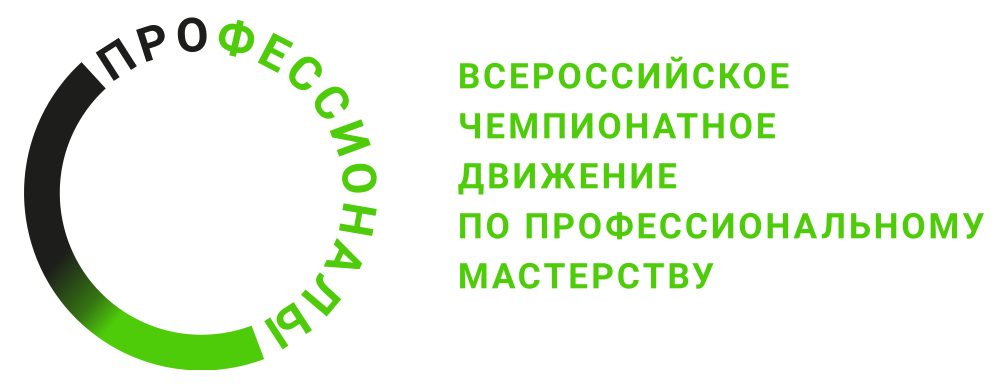 ПРОГРАММА ПРОВЕДЕНИЯРегионального этапа чемпионата (наименование региона)по компетенции «Музейная педагогика» (юниоры)
*Представлен возможный вариант программы. Допускается перестановка модулей по дням, корректировка тайминга (кроме продолжительности модулей и включенных в них регламентированных перерывов).Общая информацияОбщая информацияПериод проведенияМесто проведения и адрес площадкиФИО Главного экспертаКонтакты Главного экспертаД-2  / «___» ___________ 2023 г.Д-2  / «___» ___________ 2023 г.10.00-11.00Приём площадки Главным экспертом11:00 – 11:15Регистрация экспертов-наставников 11.15-14.00Инструктаж по технике безопасности и охране труда (ТБ и ОТ).Совещание экспертов. Распределение ролей между экспертами. Подписание протоколов.14.00-15.00Обеденный перерыв15.00-17.00Работа Главного эксперта и экспертной группы по подготовке соревновательных днейД-1  / «___» ___________ 2023 г.Д-1  / «___» ___________ 2023 г.10:00 – 10:15Регистрация экспертов-наставников и конкурсантов10.15-13.00Инструктаж по технике безопасности и охране труда (ТБ и ОТ).Жеребьевка рабочих мест. Знакомство конкурсантов с площадкой и оборудованием, рабочими местами, конкурсной документацией. Прием материалов по модулю Г / личного инструмента конкурсанта (модуль Г). Подписание протоколов. 13.00-14.00Обеденный перерыв14.00-16.00Работа Главного эксперта и экспертной группы по подготовке соревновательных днейД1  / «___» ___________ 2023 г.Д1  / «___» ___________ 2023 г.09.30-09.40Регистрация участников соревнований и экспертов.09.40-09.50Инструктаж по охране труда и технике безопасности. 09.50-10.00Брифинг10.00-12.40, 13.45-15.45Выполнение задания по модулю Б «Разработка и проведение урока в музее»10.00-12.40Разработка фрагмента урока в музее (2 ч. 40 мин. – включены регламентированные перерывы продолжительностью 5 минут после каждых 45 минут выполнения задания)10.00-12.30Совещание экспертного сообщества. Оценка работ по модулю Г «Разработка и проведение музейной программы с элементами театрализации»12.45-13.45Обеденный перерыв12.45-13.45Репетиция фрагмента урока в музее (1 час)13.45-15.45Проведение фрагмента урока в музее (20 минут на человека+5 минут оценка)15.45-18.00Работа экспертной группы. Занесение оценок Д2  / «___» ___________ 2023 г.Д2  / «___» ___________ 2023 г.09.30-09.40Регистрация участников соревнований и экспертов.09.40-09.50Инструктаж по охране труда и технике безопасности. 09.50-10.00Брифинг10.00-12.00, 13.00-15.00Выполнение конкурсного задания по модулю А «Разработка и проведение лекции-беседы» (2ч. -  включены регламентированные перерывы продолжительностью 5минут после каждых 45 минут выполнения задания)10.00-12.00Разработка фрагмента урока в музее (2 ч. 40 мин. – включены регламентированные перерывы продолжительностью 5 минут после каждых 45 минут выполнения задания)10.00-11.50Совещание экспертного сообщества. Оценка работ по модулю Г «Разработка и проведение музейной программы с элементами театрализации»12.00-13.00Обеденный перерыв13.00-15.00Проведение лекции беседы (15 минут на человека + 5 минут на оценку)15.00-18.00Работа экспертной группы. Занесение оценок Д3  / «___» ___________ 2023 г.Д3  / «___» ___________ 2023 г.09.30-09.40Регистрация участников соревнований и экспертов.09.40-09.50Инструктаж по охране труда и технике безопасности. 09.50-10.00Брифинг10.00-12.00Выполнение задания по модулю В «Планирование и разработка содержания цикла музейных занятий (абонемент)» (2 ч. - включены регламентированные перерывы продолжительностью 5 минут после каждых 45 минут выполнения задания)10.00-11.30Совещание экспертного сообщества12.00-13.00Обеденный перерыв13.00-16.00Работа экспертной группы. Занесение оценок. Блокировка оценок. Подписание ведомостей оценки.